MooD International Support Portal Support Solution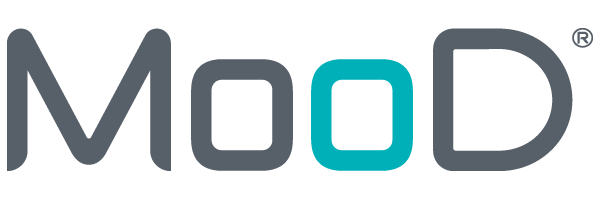 Generic XHTML action panel - Show me an exampleThe Generic XHTML action panel (in the Web group of the action panel gallery) lets you embed pieces of XHTML, CSS and JavaScript in models that will be published in Active Enterprise. As a web page, HTML memo field content on the published model can access and use this embedded content. The Generic XHTML panel is hidden on the published model (just like a Session Variable action panel).Here is one example:You have panels that display content from HTML memo fields. These include links to web pages (A HREF links). Once a user has visited these pages, you want the colour of the link to change to red.You can use the CSS tab within the Generic XHTML action panel to do this (flip the panel, and then, on the Content tab, click Edit the XHTML, CSS and JavaScript... to see the CSS tab). Add the following CSS code to the CSS tab :a:visited{color:#FF0000}This piece of CSS code turns links red once visited. Any links in HTML memo field content displayed on a model that includes this Generic XHTML action panel will turn red once visited.Note that this CSS will not affect Hyperlink controls (on the ribbon, on the Home tab, in the Insertgroup, under More, there is a Hyperlink control).Readers Comments (if any) Images (if any)© MooD Enterprises Ltd, all rights reserved.